Publicado en 28012 el 17/03/2016 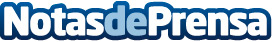 Efectivus el sistema con el que multiplicar la productividad de empresas y empleadosTener control y coordinación sobre los empleados mejora considerablemente los resultados de cualquier negocio.  El personal que está en el exterior es el más difícil de controlar, por ello Efectivus ha creado un sistema que permite coordinar en tiempo real toda la actividad de la empresa mejorando así la productividad laboral y los resultados.Datos de contacto:Jesus CabreraComunicación910807395Nota de prensa publicada en: https://www.notasdeprensa.es/efectivus-el-sistema-con-el-que-multiplicar-la-productividad-de-empresas-y-empleados Categorias: E-Commerce Software Recursos humanos Dispositivos móviles http://www.notasdeprensa.es